损害赔偿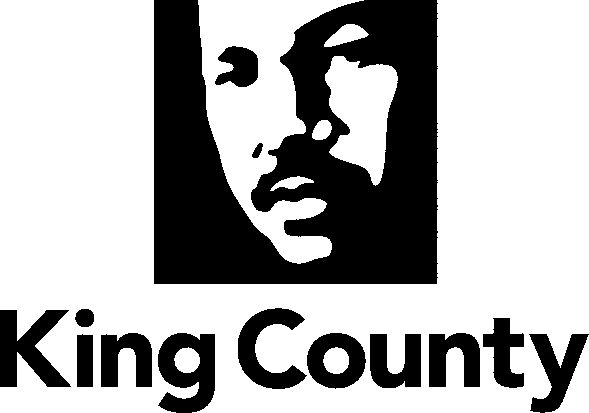 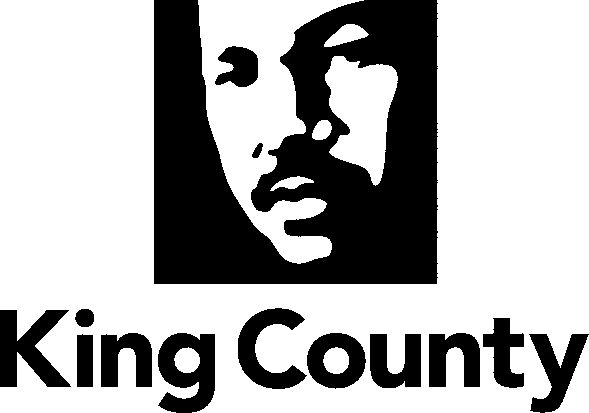 说明请填妥此表格正反两面。请详细说明您遭受的损害或损失。包括证人和证明文件。您所提交的资料及文件受公开记录法约束。 请勿将敏感的个人或医疗记录随索赔表一起发送。 如有需要，我们的调查员会要求您提供个人或医疗记录。请务必在您已填写的表格上签名 。索赔表填妥后，您可以通过以下任一方式提交:您可将已填写并签名的索赔表电邮至: fileaclaim@kingcounty.gov您可将已填写并签名的索赔表邮寄或投递至：King County Office of Risk Management ServicesKing Street Center201 South Jackson Street, Suite 320Seattle, WA 98104风险管理服务办公室会就您的索赔展开调查。我们会在收到您的索赔表后展开调查。调查员可能会要求您提供证明文件。他们会提供一个电子邮件地址让您提交相关文件。您的索赔可能会出现以下三种结果之一，King County 会：支付一笔钱。偿付索赔或将其移交给其他责任方或实体。在没有证据证明 King County 有责任的情况下，拒绝索赔。如有疑问，请致电风险管理服务办公室: 206-263-2250.索赔人信息首选语言: ________________________索赔人姓名: ____________________________________电子邮件地址: _____________________________________首选电话: ______________		备用电话: ______________出生日期: ____ /____ /____您是否由律师代理?  是      否律师姓名: ____________________________________电子邮件地址: _____________________________________电话: ______________事故信息日期:	____ /____ /____    时间: ____:____   AM     PM 事故发生的地点是? ______________________________________________________街道或道路名称: __________________  	 最近的十字路口: ___________________请描述发生了什么（如有需要可附加更多页面）。 _______________________________________________________________________________________________________________________________________________________________________________________________________您是否受伤?  是      否请描述遭受损害或受伤情况。________________________________________________________________________________________________________________________________________King County 是如何涉及其中的? ______________________________________________________证人及其他相关人士:您的车辆是否涉及其中或遭受损害?  是      否汽车牌照: ____________   制造商: ____________   型号: ____________   年份: ______	车主姓名: ________________________保险公司: ________________________保险单号: ________________________保险理赔编号: ________________________是否有Metro Transit巴士或其他金郡车辆涉事？   是      否路线: ___________    车号: ___________    汽车牌照: ____________我是一名:	 公交车乘客   	 另一辆车的司机	 行人 另一辆车的乘客     	 另一辆车的车主	 骑自行车者我要求赔偿的金额为 $______________本人谨此声明，根据华盛顿州法律关于伪证罪的规定，以上内容真实准确。邮寄地址:街道地址  -  城市  -  州  -  美国邮编街道地址  -  城市  -  州  -  美国邮编街道地址  -  城市  -  州  -  美国邮编街道地址  -  城市  -  州  -  美国邮编邮寄地址:街道地址  -  城市  -  州  -  美国邮编街道地址  -  城市  -  州  -  美国邮编街道地址  -  城市  -  州  -  美国邮编街道地址  -  城市  -  州  -  美国邮编姓名  -  电话/电子邮件  -  该人士是如何涉及其中的?姓名  -  电话/电子邮件  -  该人士是如何涉及其中的?姓名  -  电话/电子邮件  -  该人士是如何涉及其中的?________________________________________________ /____ /_______________签名正楷签名日期城市、州